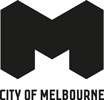 City of Melbourne Library Gallery Program GuidelinesCity Library Gallery253 Flinders Lane, Melbourne Library at the Dock Gallery107 Victoria Harbour Promenade, Docklands Library at the Dock Window Display107 Victoria Harbour Promenade, Docklands IntroductionCity of Melbourne Libraries Gallery Program is a Program of the Creative City branch which provides space for artists and creative practitioners to develop, practice, present and exhibit their work, and responds to the City of Melbourne Council Plan 2021-25 goal of a Creative City. The City of Melbourne acknowledges and embraces the transformative role that the arts and creativity plays in building all aspects of a bold, innovative and sustainable city. Our Creative Strategy 2018-28 places creativity and creative people at the heart of the City of Melbourne’s work.  It inspires new thinking, new ideas and new connections to address our city challenges and drives our Creative Funding Framework 2019-24.Key DatesApplications open 9am Monday 17 October 2022 and close midnight Monday 14 November 2022.Applicants will be notified in early December 2022.Application ProcessRead the guidelines and application criteria thoroughly and preview the application form on Smartygrants. Contact the gallery team with any queries via librarygallery@melbourne.vic.gov.au. Allow ample time to plan, gather support material and to draft your application (save as you go). Complete and submit an online application through SmartyGrants (with required attachments) by the closing date. Late applications will not be accepted. Applying as a groupIndividuals, groups and organisations are welcome to apply. Groups are required to submit a single application.Support MaterialArtistic and other support material is a critical part of an application and reviewed as part of the assessment process. Examples of support material:  Images or film and descriptions of current, proposed or past works. Summary of artist CVs. Please combine multiple CVs into one document. Website.Recommended file types are jpg for images and pdf, doc or docx for documents.Interpreter and translation servicesOur multilingual information telephone service provides access to translators and information in different languages. Accessibility for applicants with disabilityApplicants with disability are encouraged to contact staff in the arts investment team on 03 9658 9658 or at librarygallery@melbourne.vic.gov.au to discuss any specific needs or additional support that may be required to complete and submit an application. If you are deaf, hearing-impaired or speech-impaired contact us via the National Relay Service on 133 677 (ask for 03 9658 9658). Technical assistance Refer to the Help Guide for SmartyGrants technical assistance. The SmartyGrants support desk is open 9am - 5pm Monday to Friday on 03 9320 6888 or by email service@smartygrants.com.au. Assessment criteriaApplicants will be assessed against the following: Creative and contextual Boldness and experimentation Strong ideas, narratives and stories Considered responses that suit the spaceContent has a GENERAL (G) classificationViability Achievable timeline Proposed installation and presentation method Relevant and appropriate support material provided If working in a collaboration, key artists are cited Evidence of appropriate cultural permissionsThe suitability of the exhibition to the library environmentAssessment process Applications are assessed by an external arts panel. Applications are kept confidential and the contents will not be disclosed to any person outside the application and assessment process. The City of Melbourne does not seek to correct errors in applications or supporting material. Applications are assessed as they have been submitted. The City of Melbourne reserves the right to request further information in considering any application, as well as the right to reject any application that is ineligible or does not meet the assessment criteria. Successful applicants are sent a Letter of Offer including Conditions of Use and payment details.Unsuccessful applicants are eligible to re-apply in future rounds. Gallery SpecificationsCity Library GalleryThe gallery consists of:Gallery hanging systemWall 1: 17.65m long X 3.2m tall Wall 2: 4.43m long X 3.5m tall Display plinths: 3Flexible lighting systemLibrary at the Dock GalleryThe gallery consists of:Gallery hanging systemHanging wires with hooks: 90Wall 1: 13m long Wall 2: 11.5m long Moveable gallery walls with hanging system x4Display cases and cabinets: Various sizesProjectors: 2Wall mounted screenFlexible lighting systemLibrary at the Dock Window DisplayThe window display consists of:Large display vitrine visible inside and outside the library780cm long x 100cm deep x 298cm highUnder floor power pointHanging railsMost suitable for sculptural or textile workCosts The cost to hire the City Library gallery and Library at the Dock gallery is $965 per month. The cost includes:Exhibition space for four weeks, including installation and de-installation time, in a venue open to the public daily (excluding some public holidays)Marketing on City of Melbourne website and on digital screens throughout library serviceOne-hour gallery induction with a gallery team memberGallery team member support for installation and launch Access to installation tools including ladders, cordless drill, etcEquipment for exhibition launch including microphone, glasses, tables, chairs, etc After-hours alarm protection and securityThe Library at the Dock window display is free of charge.Exhibition timelineAll exhibitions are 4 weeks in duration and have the following schedule: Week 1 – Tuesday – installationWeek 1 – Wednesday – open to the publicWeek 1 – Thursday – launchWeek 5 – Sunday – closes to the publicWeek 5 – Monday – de-installationTerms and conditions Successful applicants are required to comply with the following terms and conditions: Attend a site induction prior to your installation date.All exhibition content must be General (G) as per the Australian Classification website The gallery booking is confirmed once signed Letter of Agreement is accepted and payment receipted.The City of Melbourne reserves the right to invite artists to exhibit. Gallery walls to be returned to their original state.The Exhibitor will be responsible for insurance requirements to safeguard the work.COVID-19 City of Melbourne recognises and acknowledges that many artists and arts organisations are still experiencing difficulty with planning, creating and delivering projects due to COVID-19. Therefore the galleries will continue to accommodate some flexibility to enable artists to adapt to the changing community circumstances.  Further informationFor further information or to discuss your application please contact librarygallery@melbourne.vic.gov.au